НАРУЧИЛАЦЈАВНО ПРЕДУЗЕЋЕ „ЕЛЕКТРОПРИВРЕДА СРБИЈЕ“ БЕОГРАДЕЛЕКТРОПРИВРЕДА СРБИЈЕ ЈП  БЕОГРАД-ОГРАНАК ТЕНТУлица Богољуба Урошевића-Црног број 44, ОбреновацД Р У Г А   ИЗМЕНАКОНКУРСНЕ ДОКУМЕНТАЦИЈЕЗА ЈАВНУ НАБАВКУ ДОБАРА:  Хидраулички погони ГПО - У ОТВОРЕНОМ ПОСТУПКУ -ЈАВНА НАБАВКА 1469/2018 (ЈН/3000/0190/2018)(број 5364-E.03.02.-502575/17-2018 oд 21.12.2018.године)Обреновац, 2018. годинеНа основу члана 63. став 5. и члана 54. Закона о јавним набавкама („Сл. гласник РС”, бр. 124/12, 14/15 и 68/15) Комисија је сачинила:Д Р У Г У   ИЗМЕНУ КОНКУРСНЕ  ДОКУМЕНТАЦИЈЕза јавну набавку добара: Хидраулички погони ГПО1.У „Техничкој спецификацији“, тачка 3.1.- Врста и количина добара, на страни 4/53, мења се тачка 29. И гласи: Увртни прикључак М27x2 за цев Ø16; PPT Арматуре А 16-ТМ27x2 или одговарајућеПрилог: - Важећа Техничка спецификација-Важећи Образац структуре цене2.Ова измена конкурсне документације се објављује на Порталу УЈН и интернет страници Наручиоца.Доставити:- АрхивиТЕХНИЧКА СПЕЦИФИКАЦИЈА3.1 .Врста и количина добара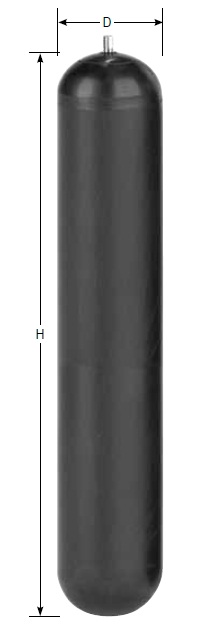 Техничка спецификацијаPozicija 2. Балон хидро-акумулатора 32 lit. 7/8" 14Запремина: 32 LПрикључак: 7/8"-14UNFD=198mm (Слика 1)Максимални радни притисак: 330 barРадна температура: -20 .. 80 ⁰CМатеријал: НитрилеСлика1. Балон хидроакумулатора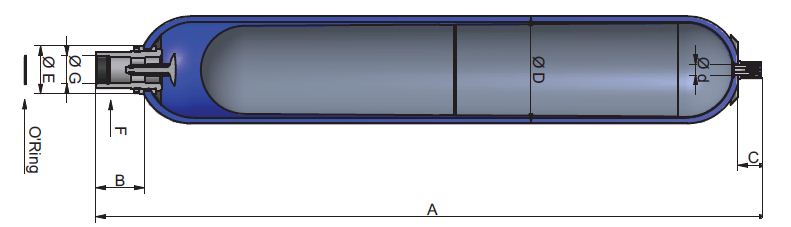 Слика 2. ХидроакумулаторТоком припреме понуде, сваки понуђач има могућност да посети ТЕНТ „Б“ и детаљно се упозна са предметом набавке.Особа за контакт ради заказивања посете је инжењер Урош Танасић, e mail: uros.tanasic@eps.rs3.2. Каталошки изводиУз понуду доставити каталошку документацију из које се види да понуђена добра задовољавају карактеристике из техничке спецификације3.3. Рок испоруке добараИзабрани понуђач је обавезан да испоруку добара изврши у року који не може бити дужи од 120 дана од дана закључења уговора. 3.4.  Место испоруке добараМесто испоруке је Огранак ТЕНТ, локација ТЕНТ – Б - магацин ТЕНТ Б (Термоелектрана Никола Тесла Б, Ушће, Обреновац).Паритет испоруке  је франко (магацин ТЕНТ Б, локација ТЕНТ Б).Евентуално настала штета приликом транспорта предметних добара до места испоруке пада на терет изабраног Понуђача.3.5. Квалитативни и квантитативни пријемПријем робе у погледу количине и квалитета врши се у складишту Наручиоца где се  утврђују стварно примљена количина робе.Квантитативни  пријем  констатоваће се потписивањем Отпремнице и провером:да ли је испоручена уговорена  количинада ли су добра без видљивог оштећењада ли су добра испоручена у оригиналном паковањуУ случају да дође до одступања од уговореног, изабрани понуђач је дужан да до краја уговореног рока испоруке отклони све недостатке, а док се ти недостаци не отклоне, сматраће се да испорука није извршена у року.Изабрани Понуђач  се обавезује да сноси потпуну одговорност за квалитет предмета набавке, без обзира да ли Наручилац  врши или не пријемно контролисање и испитивање. Изабрани Понуђач се обавезује да надокнади све трошкове које би Наручилац директно или индиректно имао због неодговарајућег квалитета предмета набавке.3.6. Гарантни рокГарантни рок за предмет набавке је минимум 12 месеци од дана испоруке.Изабрани Понуђач је дужан да о свом трошку отклони све евентуалне недостатке у току трајања гарантногОБРАЗАЦ  2.ОБРАЗАЦ СТРУКТУРЕ ЦЕНЕТабела 1.Табела 2Напомена:-Уколико група понуђача подноси заједничку понуду овај образац потписује и оверава Носилац посла.- Уколико понуђач подноси понуду са подизвођачем овај образац потписује и оверава печатом понуђач. Упутство за попуњавање Обрасца структуре ценеПонуђач треба да попуни образац структуре цене Табела 1. на следећи начин:-у колону 2а. уписати за понуђена добра: ознаку/тип понуђеног добра, каталошки број, земљу порекла, назив произвођача;-у колону 5. уписати колико износи јединична цена без ПДВ за испоручено добро;-у колону 6. уписати колико износи јединична цена са ПДВ за испоручено добро;-у колону 7. уписати колико износи укупна цена без ПДВ и то тако што ће помножити јединичну цену без ПДВ (наведену у колони 5.) са траженом количином (која је наведена у колони 4.); -у колону 8. уписати колико износи укупна цена са ПДВ и то тако што ће помножити јединичну цену са ПДВ (наведену у колони 6.) са траженом количином (која је наведена у колони 4.).-у ред бр. I – уписује се укупно понуђена цена за све позиције  без ПДВ (збир колоне бр. 7)-у ред бр. II – уписује се укупан износ ПДВ -у ред бр. III – уписује се укупно понуђена цена са ПДВ (ред бр. I + ред.бр. II)- у Табелу 2. уписују се посебно исказани трошкови у дин. који су укључени у укупно понуђену цену без ПДВ (ред бр. I из табеле 1) уколико исти постоје као засебни трошкови, / као и процентуално учешће наведених трошкова у укупно понуђеној цени без ПДВ (ред бр. I из табеле 1) уколико исти постоје као засебни трошкови,-на место предвиђено за место и датум уписује се место и датум попуњавања обрасца структуре цене.-на  место предвиђено за печат и потпис понуђач печатом оверава и потписује образац структуре цене.  Рбр.Назив траженог добраЈед.мереКоличинаКлипно радијална пумпа Hawe R1,4 A-PYD; 700bar или одговарајућеКом.1Балон хидро-акумулатора 32 lit. 7/8" 14Ком.7Хидраулични цилиндар PPT E1B 100/56/650/1 или одговарајућеКом.2Хидраулични цилиндар PPT E1B 100/56/500/1 или одговарајућеКом.2Ушка клипњаче SKF SIR 50 ES или одговарајућеКом.4Заптивни сет хидрауличног цилиндра Е1B 100/56 или одговарајућеКомпл.10Хидраулично црево V2NP-13x500 M2-24x1,5 или одговарајућеКом.12Хидраулично црево V2NP-13x1300 M2-24x1,5 или одговарајућеКом.8Навртни прикључак М14x1,5 за цев Ø8; PPT Арматуре BU 08-TM или одговарајућеКом.50Навртни прикључак М16x1,5 за цев Ø10; PPT Арматуре BU 10-TM или одговарајућеКом.50Навртни прикључак М18x1,5 за цев Ø12; PPT Арматуре BU 12-TM или одговарајућеКом.50Навртни прикључак М20x1,5 за цев Ø14; PPT Арматуре BU 14-TM или одговарајућеКом.50Навртни прикључак М22x1,5 за цев Ø16; PPT Арматуре BU 16-TM или одговарајућеКом.50Навртни прикључак G1/8 за цев Ø6; PPT Арматуре BU 06-LG или одговарајућеКом.50Навртни прикључак G1/4 за цев Ø8; PPT Арматуре BU 08-LGили одговарајућеКом.200Навртни прикључак G3/8 за цев Ø8; PPT Арматуре BU 08-LG3/8 или одговарајућеКом.50Навртни прикључак G1/2 за цев Ø8; PPT Арматуре BU 08-LG1/2 или одговарајућеКом.200Навртни прикључак G1/4 за цев Ø10; PPT Арматуре BU 10-LG или одговарајућеКом.50Навртни прикључак G3/8 за цев Ø10; PPT Арматуре BU 10-LG3/8 или одговарајућеКом.50Навртни прикључак G1/2 за цев Ø10; PPT Арматуре BU 10-LG1/2 или одговарајућеКом.50Навртни прикључак G3/8 за цев Ø12; PPT Арматуре BU 12-LG или одговарајућеКом.50Навртни прикључак G1/2 за цев Ø12; PPT Арматуре BU 12-LG1/2 или одговарајућеКом.200Навртни прикључак G1/2 за цев Ø18; PPT Арматуре BU 18-LG или одговарајућеКом.50Навртни прикључак G3/4 за цев Ø22; PPT Арматуре BU 22-LG или одговарајућеКом.100Навртни прикључак G1/2 за цев Ø14; PPT Арматуре BU 14-TG или одговарајућеКом.100Навртни прикључак G1/2 за цев Ø16; PPT Арматуре BU 16-TG или одговарајућеКом.100Увртни прикључак М27x2 за цев Ø12; PPT Арматуре А 12-ТМ27x2 или одговарајућеКом.100Увртни прикључак М27x2 за цев Ø14; PPT Арматуре А 14-ТМ27x2 или одговарајућеКом.100Увртни прикључак М27x2 за цев Ø16; PPT Арматуре А 16-ТМ27x2 или одговарајућеКом.100 Рбр.Назив траженог добраПонуђена добра:Ознака/тип понуђеног добраЗемља порекла, произвођачЈед.мереКоличинаЈед.цена без ПДВ дин.Јед.цена са ПДВ дин.Укупна цена без ПДВ дин.Укупна цена са ПДВ дин.(1)(2)(2а)(3)(4)(5)(6)(7)(8)Клипно радијална пумпа Hawe R1,4 A-PYD; 700bar или одговарајућеОзнака/тип:_______________Каталошки број:_______________Земља порекла: _______________Произвођач:_______________Ком.1Балон хидро-акумулатора 32 lit. 7/8" 14Ознака/тип:_______________Каталошки број:_______________Земља порекла: _______________Произвођач:_______________Ком.7Хидраулични цилиндар PPT E1B 100/56/650/1 или одговарајућеОзнака/тип:_______________Каталошки број:_______________Земља порекла: _______________Произвођач:_______________Ком.2Хидраулични цилиндар PPT E1B 100/56/500/1 или одговарајућеОзнака/тип:_______________Каталошки број:_______________Земља порекла: _______________Произвођач:_______________Ком.2Ушка клипњаче SKF SIR 50 ES или одговарајућеОзнака/тип:_______________Каталошки број:_______________Земља порекла: _______________Произвођач:_______________Ком.4Заптивни сет хидрауличног цилиндра Е1B 100/56 или одговарајућеОзнака/тип:_______________Каталошки број:_______________Земља порекла: _______________Произвођач:_______________Компл.10Хидраулично црево V2NP-13x500 M2-24x1,5 или одговарајућеОзнака/тип:_______________Каталошки број:_______________Земља порекла: _______________Произвођач:_______________Ком.12Хидраулично црево V2NP-13x1300 M2-24x1,5 или одговарајућеОзнака/тип:_______________Каталошки број:_______________Земља порекла: _______________Произвођач:_______________Ком.8Навртни прикључак М14x1,5 за цев Ø8; PPT Арматуре BU 08-TM или одговарајућеОзнака/тип:_______________Каталошки број:_______________Земља порекла: _______________Произвођач:_______________Ком.50Навртни прикључак М16x1,5 за цев Ø10; PPT Арматуре BU 10-TM или одговарајућеОзнака/тип:_______________Каталошки број:_______________Земља порекла: _______________Произвођач:_______________Ком.50Навртни прикључак М18x1,5 за цев Ø12; PPT Арматуре BU 12-TM или одговарајућеОзнака/тип:_______________Каталошки број:_______________Земља порекла: _______________Произвођач:_______________Ком.50Навртни прикључак М20x1,5 за цев Ø14; PPT Арматуре BU 14-TM или одговарајућеОзнака/тип:_______________Каталошки број:_______________Земља порекла: _______________Произвођач:_______________Ком.50Навртни прикључак М22x1,5 за цев Ø16; PPT Арматуре BU 16-TM или одговарајућеОзнака/тип:_______________Каталошки број:_______________Земља порекла: _______________Произвођач:_______________Ком.50Навртни прикључак G1/8 за цев Ø6; PPT Арматуре BU 06-LG или одговарајућеОзнака/тип:_______________Каталошки број:_______________Земља порекла: _______________Произвођач:_______________Ком.50Навртни прикључак G1/4 за цев Ø8; PPT Арматуре BU 08-LGили одговарајућеОзнака/тип:_______________Каталошки број:_______________Земља порекла: _______________Произвођач:_______________Ком.200Навртни прикључак G3/8 за цев Ø8; PPT Арматуре BU 08-LG3/8 или одговарајућеОзнака/тип:_______________Каталошки број:_______________Земља порекла: _______________Произвођач:_______________Ком.50Навртни прикључак G1/2 за цев Ø8; PPT Арматуре BU 08-LG1/2 или одговарајућеОзнака/тип:_______________Каталошки број:_______________Земља порекла: _______________Произвођач:_______________Ком.200Навртни прикључак G1/4 за цев Ø10; PPT Арматуре BU 10-LG или одговарајућеОзнака/тип:_______________Каталошки број:_______________Земља порекла: _______________Произвођач:_______________Ком.50Навртни прикључак G3/8 за цев Ø10; PPT Арматуре BU 10-LG3/8 или одговарајућеОзнака/тип:_______________Каталошки број:_______________Земља порекла: _______________Произвођач:_______________Ком.50Навртни прикључак G1/2 за цев Ø10; PPT Арматуре BU 10-LG1/2 или одговарајућеОзнака/тип:_______________Каталошки број:_______________Земља порекла: _______________Произвођач:_______________Ком.50Навртни прикључак G3/8 за цев Ø12; PPT Арматуре BU 12-LG или одговарајућеОзнака/тип:_______________Каталошки број:_______________Земља порекла: _______________Произвођач:_______________Ком.50Навртни прикључак G1/2 за цев Ø12; PPT Арматуре BU 12-LG1/2 или одговарајућеОзнака/тип:_______________Каталошки број:_______________Земља порекла: _______________Произвођач:_______________Ком.200Навртни прикључак G1/2 за цев Ø18; PPT Арматуре BU 18-LG или одговарајућеОзнака/тип:_______________Каталошки број:_______________Земља порекла: _______________Произвођач:_______________Ком.50Навртни прикључак G3/4 за цев Ø22; PPT Арматуре BU 22-LG или одговарајућеОзнака/тип:_______________Каталошки број:_______________Земља порекла: _______________Произвођач:_______________Ком.100Навртни прикључак G1/2 за цев Ø14; PPT Арматуре BU 14-TG или одговарајућеОзнака/тип:_______________Каталошки број:_______________Земља порекла: _______________Произвођач:_______________Ком.100Навртни прикључак G1/2 за цев Ø16; PPT Арматуре BU 16-TG или одговарајућеОзнака/тип:_______________Каталошки број:_______________Земља порекла: _______________Произвођач:_______________Ком.100Увртни прикључак М27x2 за цев Ø12; PPT Арматуре А 12-ТМ27x2 или одговарајућеОзнака/тип:_______________Каталошки број:_______________Земља порекла: _______________Произвођач:_______________Ком.100Увртни прикључак М27x2 за цев Ø14; PPT Арматуре А 14-ТМ27x2 или одговарајућеОзнака/тип:_______________Каталошки број:_______________Земља порекла: _______________Произвођач:_______________Ком.100Увртни прикључак М27x2 за цев Ø16; PPT Арматуре А 16-ТМ27x2 или одговарајућеОзнака/тип:_______________Каталошки број:_______________Земља порекла: _______________Произвођач:_______________Ком.100IУКУПНО ПОНУЂЕНА ЦЕНА  без ПДВ динара(збир колоне бр. 7)IIУКУПАН ИЗНОС  ПДВ динараIIIУКУПНО ПОНУЂЕНА ЦЕНА  са ПДВ(ред. бр.I+ред.бр.II) динараПосебно исказани трошкови у дин. који су укључени у укупно понуђену цену без ПДВ-а(цена из реда бр. I)уколико исти постоје као засебни трошкови)Трошкови царине_____динараПосебно исказани трошкови у дин. који су укључени у укупно понуђену цену без ПДВ-а(цена из реда бр. I)уколико исти постоје као засебни трошкови)Трошкови превоза_____динараПосебно исказани трошкови у дин. који су укључени у укупно понуђену цену без ПДВ-а(цена из реда бр. I)уколико исти постоје као засебни трошкови)Остали трошкови (навести)__________________________динараПосебно исказани трошкови у дин. који су укључени у укупно понуђену цену без ПДВ-а(цена из реда бр. I)уколико исти постоје као засебни трошкови)Остали трошкови (навести)__________________________динараПосебно исказани трошкови у дин. који су укључени у укупно понуђену цену без ПДВ-а(цена из реда бр. I)уколико исти постоје као засебни трошкови)Остали трошкови (навести)__________________________динараДатум:Понуђач__________________________М.П.___________________________